NOME DA ATIVIDADE: BOLINHA NO BURACOPEGAR UMA TAMPA DE CAIXA DE PIZZA, OU DE CAMISA OU DE SAPATO, FAZER UM FURO NO MEIO QUE PASSE UMA BOLINHA DO TAMANHO DA DE PING PONG, CONFECCIONAR 2 BOLINHAS DE PAPEL, AS BOLINHAS DEVERÃO SER DE COR DIFERENTE, A CRIANÇA DEVERÁ ESCOLHER UMA PARA SER O CURINGA, COM O MOVIMENTO DAS MÃOS A CRIANÇA DEVERÁ FAZER COM QUE SOMENTE A BOLINHA CURINGA CAIA NO BURACO. DURAÇÃO: 30 MINUTOS.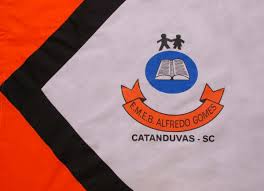 ESCOLA MUNICIPAL DE EDUCAÇÃO BÁSICA ALFREDO GOMES.RUA: CORONEL RUPP BAIRRO CENTRO OESTECATANDUVAS – SC      ANO 2021 CNPJ – 78502697/0001-96DIRETORA: IVÂNIA NORA.ASSESSORA PEDAGÓGICA: SIMONE ANDRÉA CARL.ASSESSORA TÉCNICA ADM.: TANIA N. DE ÁVILA.PROFESSORA: GABRIELA ABATTIALUNO(A):................................................................................SÉRIE: 1 ANO MATUTINO   DISCIPLINA: EDUCAÇÃO FÍSICA 